Docente: 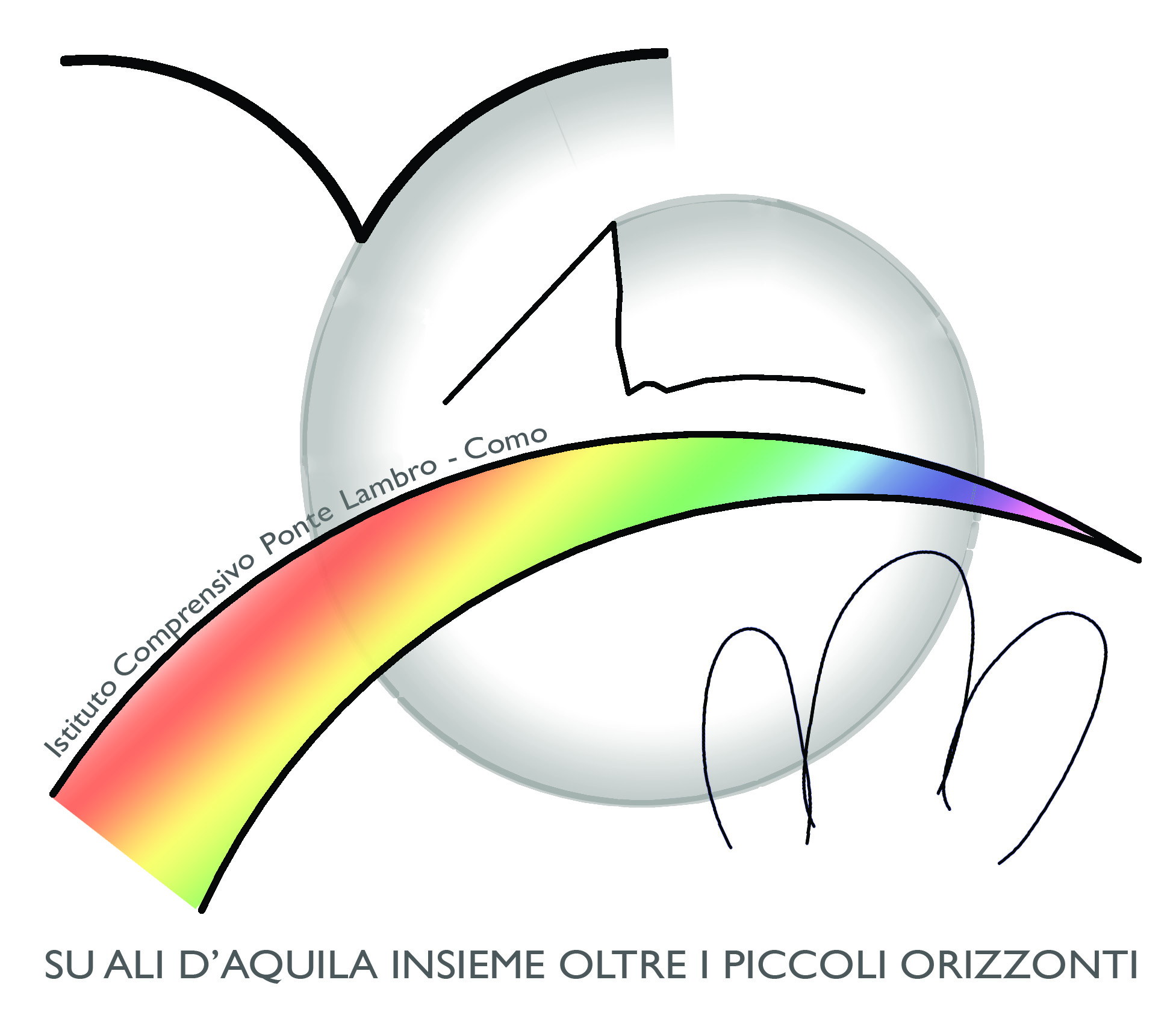 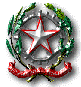 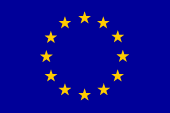 Ministero istruzione, università e ricercaIstituto Comprensivo Ponte LambroVia Trieste, 33 – 22037 Ponte LambroTel. 031620625 – Fax 031620181 - CF 82006820136coic80400v@istruzione.it ; coic80400v@pec.istruzione.it                 Sito web: www.icpontelambro.edu.it RELAZIONE FINALE DELL'INSEGNANTEAnno Scolastico Classe:Docente:Disciplina:Libro di testo in adozione:Prospetto orario	Informazioni generali sulla classeLa classe è composta da n° …. alunni, di cui n° …. maschi e n° …. femmine.Sono presenti: n° … alunni DSA: (indicare i nominativi degli alunni con DSA) n°…. alunni BES: (indicare i nominativi degli alunni BES) n° … alunni certificati L104/92: (indicare i nominativi degli alunni con sostegno)n°….alunni NAI:…………….. Allievi che, nel corso dell’anno, hanno manifestato problematiche a livello di (specificare se in presenza e/o  Ddi o in entrambi i casi):frequenza:………………………………………………………………comportamento: …………………………………………………………interesse e partecipazione:…………………………………………………..impegno: ………………………………………………...Analisi della situazione finale (considerando i periodi di Ddi): - evoluzione della classe (cambiamenti nella struttura del gruppo, caratteristiche che hanno connotato la classe, ... ), - comportamenti abituali (assiduità/non assiduità della frequenza, puntualità, rispetto dei regolamenti, ordine e pertinenza degli interventi durante le lezioni e videolezioni, attività asincrona... ) - atteggiamenti verso il lavoro scolastico (puntualità nelle consegne, qualità della partecipazione alle attività proposte, risposta alle indicazioni metodologiche, ... ) - capacità degli alunni di autovalutarsi - capacità degli alunni di gestire il lavoro scolastico autonomamente e perseverare nel proseguimento degli obiettiviSituazione relativa alle fasce di livelloFascia A (alta)………………………… Lo studente mostra una certa padronanza nell’uso delle conoscenze acquisite. Buone capacità di comprensione e rielaborazione. Ha dimostrato autonomia, impegno costante e interesse.Fascia B (media)……………………. Lo studente mostra di saper utilizzare le conoscenze e le abilità acquisite applicandole in situazioni note. Impegno e interesse abbastanza costante.Fascia C (medio-bassa)………………………………. Lo studente mostra di possedere conoscenze e abilità essenziali e di saper applicare regole e procedure fondamentali. Impegno e interesse non sempre costanti o settoriali.Fase D (non sufficiente)……………………  Lo studente mostra di possedere solo alcune conoscenze ed abilità essenziali. Non sempre è in grado di applicare regole e procedure fondamentali anche se guidato. Impegno scarso e/o superficialeIn particolare, gli alunni………………….. hanno dimostrato impegno……. (molto scarso e discontinuo, quasi nullo).4.   Percorso didattico svoltoGli alunni della fascia D hanno raggiunto gli obiettivi previsti in modo parziale, in particolare gli alunni ………………..non li hanno ancora raggiunti. Si sono resi necessari interventi individualizzati per:………………………5.   Contenuti disciplinari In merito ai contenuti affrontati si veda la programmazione iniziale. Come già espresso nella programmazione, i contenuti sono stati adeguati agli interessi e alle reali possibilità degli alunni. Tenuti presenti anche i periodi in Ddi:Tutti i contenuti sono stati svolti.Alcuni contenuti sono stati sintetizzati.Alcuni contenuti non sono stati svolti.Sono stati effettuati i seguenti potenziamenti afferenti alla disciplina:………………………………………….6.   Modalità didattiche seguiteLa programmazione iniziale       è stata completamente realizzata senza particolari difficoltà o variazioni di rilievo;ha subito degli adattamenti (o modifiche) relativamente ai seguenti aspetti e modalità del lavoro didattico: ………………………………………………..Le linee metodologiche adottate hanno privilegiato:lavoro di gruppo lavoro individualebrainstorming e discussioni finalizzatelezione + fase operativagli interventi individualizzatiil metodo della ricerca l'uso di tecniche di organizzazione e rielaborazione dei contenutialtre (indicare quali) ………………………………………..Sono stati utilizzati i sottoindicati mezzi o strumenti:Durante le lezioni sono stati utilizzati i seguenti materiali didattici:Piattaforma CollaboraRegistro elettronico (materiale didattico)Piattaforme per videolezioni (Google Meet)libri di testotesti consigliati per letture individuali e/o di gruppoarticoli di riviste e/o quotidianisussidi audiovisivivideo e/o filmatidispenselearning objectLIMsoftware didatticisiti internetrelazionimappe concettualipresentazioni multimedialistrumenti varialtro (indicare quali)L’utilizzo della Didattica digitale integrata nella pratica didattica ha favorito un approccio più consapevole nei confronti dei media da parte degli alunni e li ha stimolati alla comprensione e utilizzo di linguaggi e codici diversi. 7.   Verifiche – Criteri di valutazionea.   Le verifiche sono state effettuate per mezzo di (elaborati, interrogazioni, testi oggettivi, 	questionari, relazioni, esercitazioni pratiche).Le verifiche formative e sommative sono state effettuate per mezzo dell’elaborazione di testi scritti di diversa tipologia: prove strutturate (domande vero/falso, completamenti, corrispondenze, test a risposta multipla, test a risposta chiusa e aperta), prove semi-strutturate (riassunti, quesiti a risposta breve, esercizi applicativi e risoluzione di semplici problemi), uso di questionari e esposizione orale e scritta dei contenuti proposti.Sono state affiancate dalle esercitazioni proposte dal libro di testo, dalla produzione di testi destinati alla pubblicazione web e dalla produzione di elaborati multimediali finalizzati alla rielaborazione personale dei contenuti. La valutazione finale è una valutazione formativa. b.   Inoltre le prove di verifica e gli elaborati sono stati valutati dal punto di vista:dell'organicitàdella creatività e della rielaborazione degli argomenti in modo personale                                      della competenza tecnica (padronanza dei procedimenti di esecuzione)della conoscenza dell'argomento e del linguaggio specifico disciplinare                      dell’acquisizione di un adeguato metodo di ricerca e organizzazione di informazionidella consapevolezza metacognitiva e della capacità di autocorrezionedella capacità di utilizzare dispostivi tecnologici.8.   Eventuali annotazioni conclusive      …………………………………………………………………………………………………………………………………………..                                                                           Ponte Lambro, lì ……………………….FIRMA…………………………………………………………La relazione deve essere firmata e scansionata in formato PDF. Inviata al coordinatore di classe entro il 1 giugno ... N° ore settimanali di lezione 